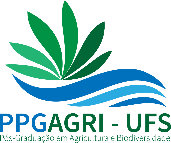 UNIVERSIDADE FEDERAL DE SERGIPE - UFS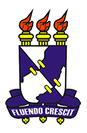 PRÓ-REITORIA DE PÓS-GRADUAÇÃO E PESQUISA – POSGRAPPROGRAMA DE PÓS-GRADUAÇÃO EM Agricultura e Biodiversidade - PPGAGRIASSUNTO: RELATOR (A): - PEÇAS(Descrever documento apresentado e objetivo)- ANÁLISE(Descrever análise dos documentos apresentados)- PARECERSalvo melhor juízo esse é meu parecer.Cidade Universitária "Prof. José Aloísio de Campos", __ de ______ de 2024.Prof. Dr. ___________________ Relator (a)Cidade Universitária “Prof. José Aloísio de Campos” - Av. Marcelo Déda, s/no. - Jardim Roza Elze - – Campus de São Cristóvão Telefones (0 xx 55 79) 3194-6966 e 3194-6986 - CEP: 49107-230 - São Cristóvão -Sergipe - Brasil. - Home Page : http://www.posgraduacao.ufs.br/ppgagri – E-mail: ppgagri@academico.ufs.br